Liebe Schülerinnen und Schüler!Dies ist das Hilfeheft zur Station . Ihr könnt es nutzen, wenn ihr bei einer Aufgabe Schwierigkeiten habt.Falls es mehrere Hinweise zu einer Aufgabe gibt, dann könnt ihr dies am Pfeil  erkennen. Benutzt bitte immer nur so viele Hilfestellungen, wie ihr benötigt, um selbst weiterzukommen.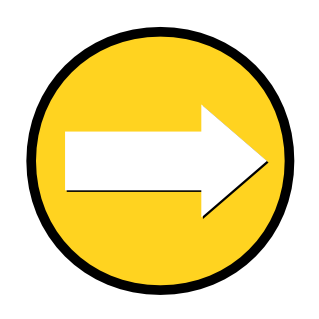 Viel Erfolg!Das Mathematik-Labor-TeamInhaltsverzeichnisHilfe zu	SeiteAufgabenteil 1.6Zeichnet ein Kästchen für jeden Versuch. Malt für jeden Treffer ein Kästchen aus.Aufgabenteil 1.7Reicht es aus, einfach die Anzahl der Treffer zu vergleichen?Aufgabenteil 1.8Bisher wurde das Streifendiagramm von Team Paul entsprechend der Versuchsanzahl in 15 gleiche Teile unterteilt. Man kann die Unterteilung auch vergröbern .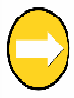 Aufgabenteil 1.8In wie viele gleich große Teile sollte das Streifendiagramm unterteilt werden, um Drittel zu veranschaulichen?Aufgabenteil 1.9Ein Verhältnis lässt sich in Form eines Bruches darstellen.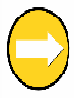 Aufgabenteil 1.9Paul hat in 1.8 das Verhältnis  auf  gekürzt.Aufgabenteil 2.6Achtung, es wird nicht mehr das Verhältnis zwischen Treffer- und Wurfanzahl gebildet, sondern …?Aufgabenteil 2.6Nun geht es um das Verhältnis zwischen der Anzahl der erzielten und der möglichen Punkte.Aufgabenteil 3.1Wenn zum Beispiel ein Team 20 Versuche hatte und mit einer relativen Häufigkeit von 1 getroffen hat: Mit welchem Bruch kann das Treffer-Wurf- Verhältnis des Teams beschrieben werden?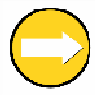 Aufgabenteil 3.1Das Team hat ein Treffer-Wurf-Verhältnis von 2020Was bedeutet es also in der Situation?Aufgabenteil 3.2Prozentangaben geben immer den Anteil von 100  an.     Aufgabenteil 3.2 entsprechen zum Beispiel 19%.Aufgabenteil 3.2Stelle die relativen Häufigkeiten als Hundertstel- Brüche dar, um die entsprechende Prozentzahl ablesen zu können.Aufgabenteil 3.2Du erweiterst einen Bruch, indem du Zähler und Nenner mit der gleichen Zahl multiplizierst.Aufgabenteil 3.3Hast du Aufgabenteil 3.2 mit Bruchrechnung (hier konkret: Brucherweiterung) bzw. mit Dezimalbrüchen gelöst?Variante 1 Ja,dann überlege dir nun, was es bedeutet, dass man Brüche auch als Division auffassen kann. Wenn du nicht weiter kommst, blättere im Hilfeheft weiter, um einen weiteren Tipp zu erhalten.Variante 2 Nein,dann überlege dir, wie man Brüche in bestimmte Dezimalbrüche umwandelt. Wenn du nicht weiter kommst, blättere im Hilfeheft weiter, um einen weiteren Tipp zu erhalten.Aufgabenteil 3.3Variante 10,19 im Dezimalsystem entspricht zum Beispiel 19%.Variante 2Schaue dir die Tipps zu Aufgabenteil 3.2 an, wenn du nicht weiter kommst.Mathematik-Labor „Mathe ist mehr“RPTU Kaiserslautern-Landau Institut für MathematikDidaktik der Mathematik (Sekundarstufen) Fortstraße 776829 Landauhttps://mathe-labor.de Zusammengestellt von:Morgane Geant, Helen Göbel, Manuel Hupfer, Tjark Kappel, Thomas Krück, Ngoc Anh Nguyen, Lena Schneider, Nadja Schweikert, Merve TokerBetreut von: Moritz Walz Markus BenderVariante AVeröffentlicht am:06.02.2022Station„“Teil Hilfeheft